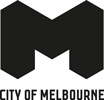 M is for MelbourneM is for meBy children and parents from the art & book playgroupMelbourneWe made a book for youWith Paint, love and glueWe hope you like it tooAs we really do.It’s all about Melbourne CityAnd its surrounds – so prettyOur Playgroup met at ArtPlayMaking books along the way!This book made byChildren and ParentsAarini and ArunaKingkini and ArunaAnish and PayalArnav and KetkiSamyuktha and SusmithaSakshi and SanjuktaJanisha and DeeptiArpeetha and SowmyaAngad and CharanSamvritha and ShaliniLihitesh and SuneethaHavya and SwapnaMisha and KavitaSamiksha and ShailajaAditya and AnamikaParvathy and DivyaAarav and RitikaM is for Melbourne, M is for MeBy children and parents from Art & Book PlaygroupISBN 978-1-925077-07-0Published by Kids’ Own Publishing, May 2014 © Copyright of the original works remain with the authors and illustratorsCity of Melbourne Community Services - Family Services - Parenting Services Program AreaParenting Group Facilitator: Tamara Hrabric-KrajcarCity of Melbourne Community Services (Family Services— Parenting Services Program Area) provides accessible and integrated services to help families and children in our community to learn, be healthy and feel supported.For all program information:Call 9340 1422 or email parentingservices@melbourne.vic.gov.auVisit our website: www.melbourne.vic.gov.au/communityservices/formyfamilyArtPlaySupport Artist: Amber HarrisProgram Manager: Steph UrrutyArtPlay is an arts studio where children and families can explore their creativity and self-expression alongside professional artists. Kids’ Own PublishingArtist: Phia LarsenBook Design: Georgie McRaeProject Manager: Anna DollardCreative Producer: Victoria RyleKids Own Publishing is not-for-profit arts organization that empowers children, families and communities to share their stories through artist-led community publishing.C2:26 Abbotsford Convent1 St Heliers Street, Abbotsford, Vic 3067 AustraliaPh: +61 3 9078 1168www.kidsownpublishing.comAbout this Project:The Art and Book Playgroup program (February to October 2014) is a partnership between two areas within the City Of Melbourne — Community Services (Family Services) and Arts & Culture (ArtPlay) — with external partner Kids’ Own Publishing. The program engages with children and families that live, play, work and study in Melbourne who would not usually access the public ArtPlay program. Opportunities are provided for shared learning and interaction, as well as to promote literacy awareness, in a fun and supportive environment. The program introduces families to art activities (such as collage, drawing, painting and sculpture) as well as book-making.The City of Melbourne respectfully acknowledges the Traditional Owners of the land, the Boon Wurrung and Woiwurrung (Wurundjeri) peoples of the Kulin Nation and pays respect to their Elders, past and present.M is for MelbourneM is for meM is for Mathrubhasha (Mother tongue in Malayalam).E is for ElephantE is for Ellu (House in Telugu)E is for EmuL is for Light PlayL is for Lalli (Lullaby in Telugu)L is for LikeB is for BookB is for BusyO is for Omaar (Orchid is Marathi)O is for Ojas (Energy in Marathi)O is for OceanO is for Our PlanetU is for Unique FingerprintsU is for Uttarayana (A Kite Festival in Gujarati)U is for UmbrellaR is for RiverR is for RainbowR is for Raita (Farmer in Kannada)N is for NightN is for NumbersN is for Narangi (Orange in Hindi)E is for EatingE is for Elaneer (Tender coconut in Tamil)E is for Everyone!